Eighth GradeAssalam Alaikum Dear student,I wish you and your family excellent health and safety.Please read and write the attached assignments Write A similar letter to your father. Discuss both letters with you parents. In a family gathering and email me how do you feel after that and what family response about. Thank you I will try to reach you and your parent to see how you are doing and help you if have a question. My email address is: mahmoud.alhihi@emanschoos.netBest wishes for you and your family.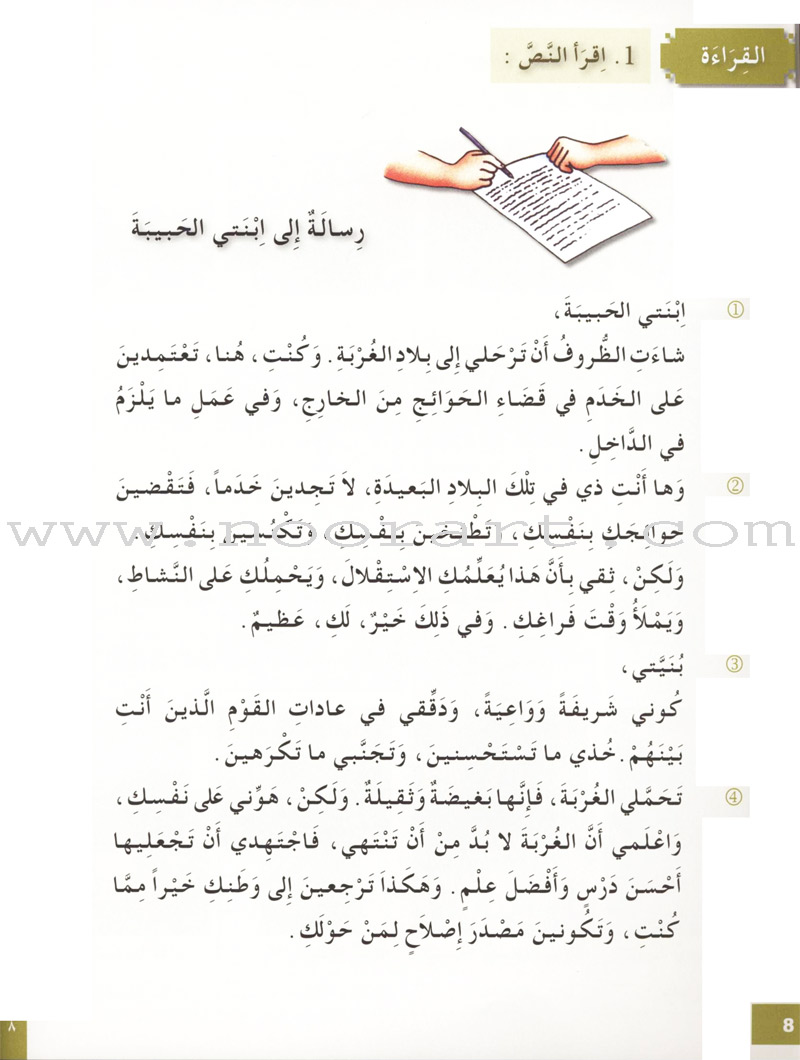 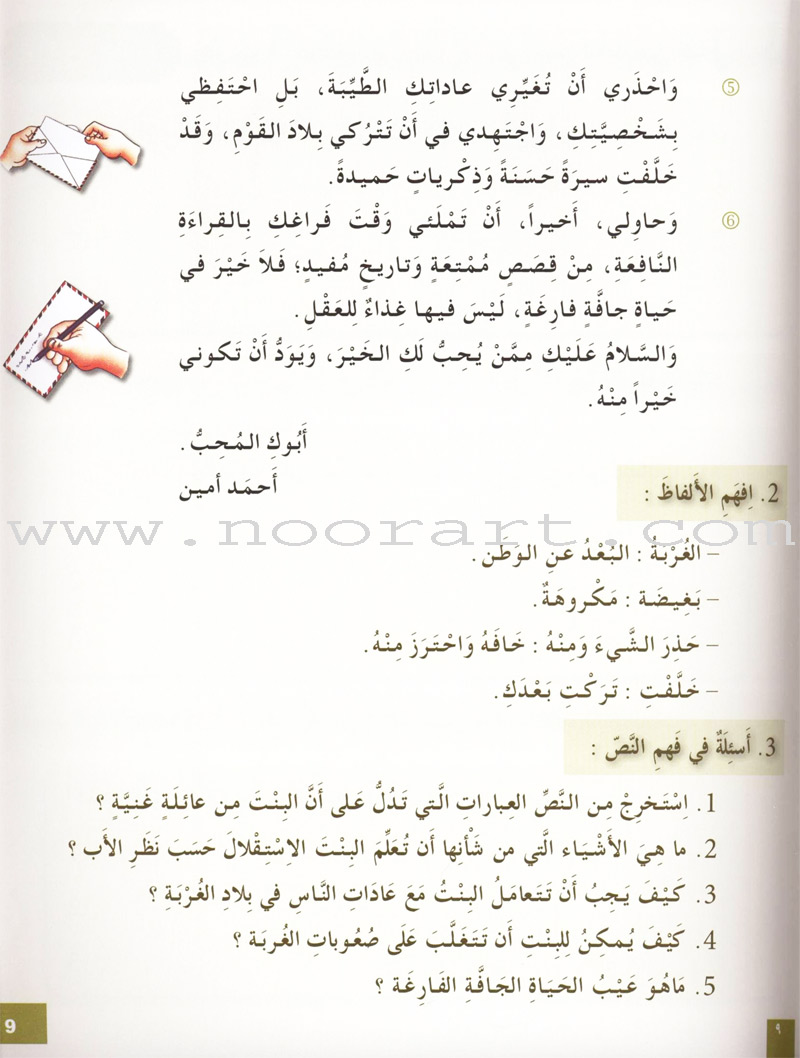 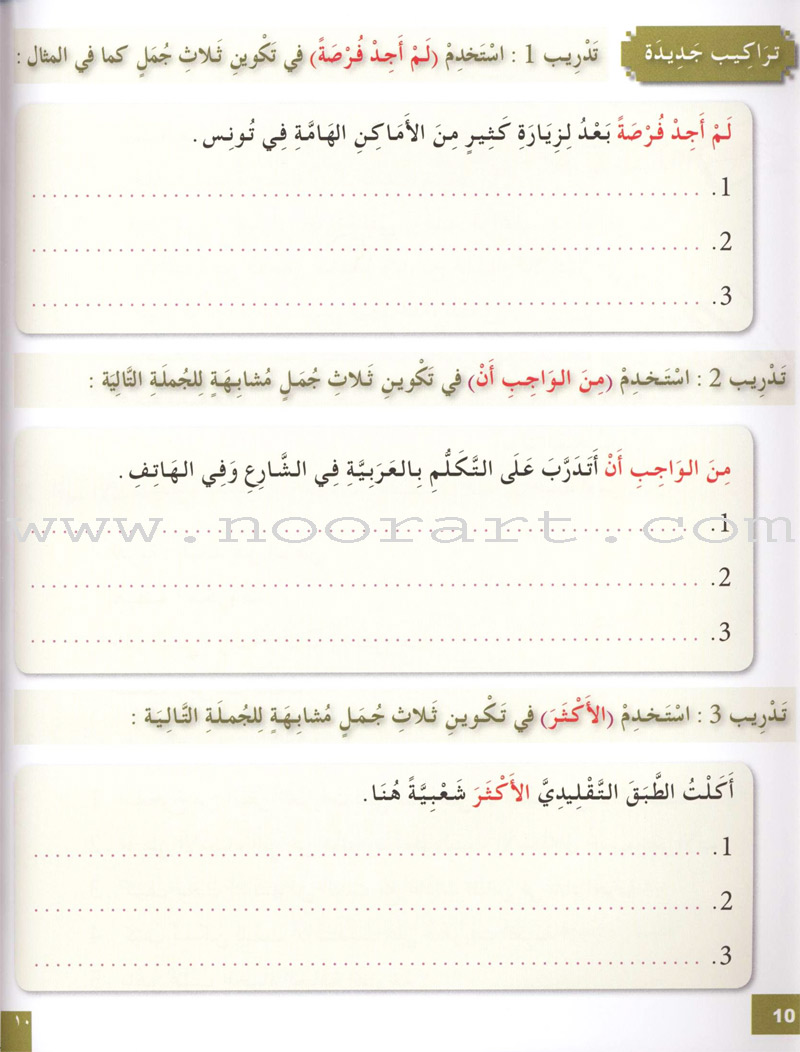 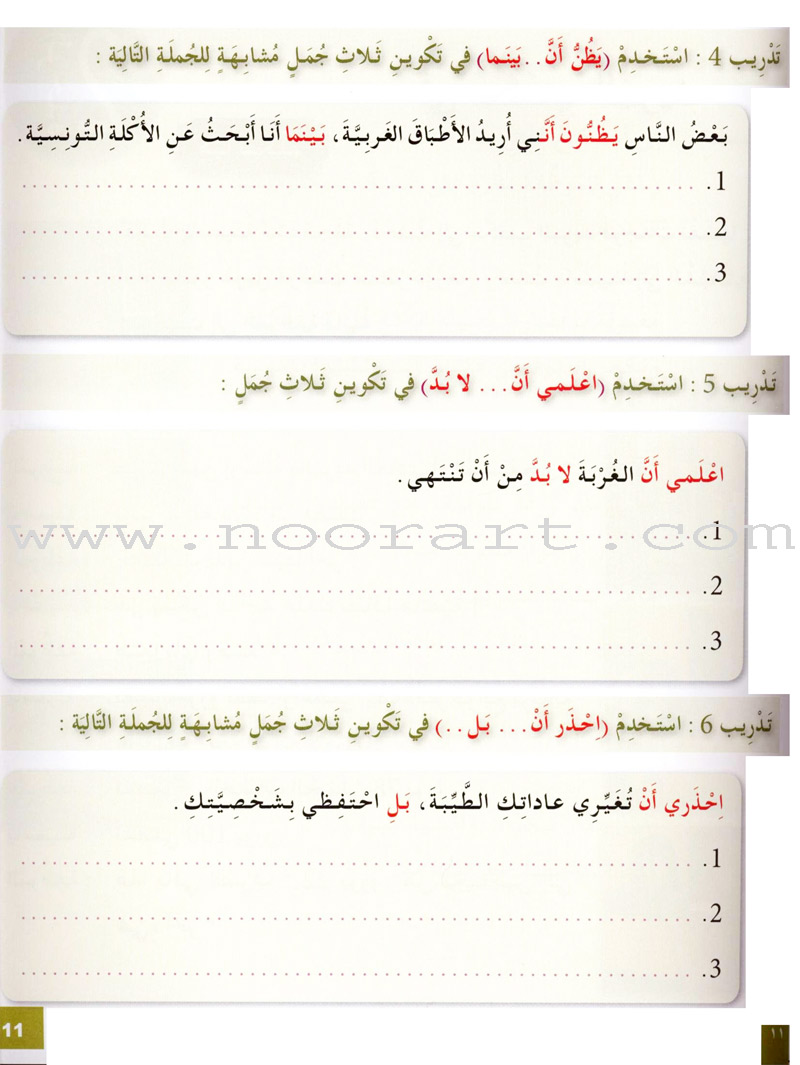 